KLASA: 400-08/21-01/09URBROJ: 2113/03-03-21-10Stubičke Toplice, 08.09.2021.Na temelju članka 69. Stavak 4. Zakona o šumama (Narodne novine br. 68/18, 115/18, 98/19 i 32/20) i članka 46. st. 2. t. 3. Statuta Općine Stubičke Toplice (Službeni glasnik Krapinsko-zagorske županije br. 16/09, 9/13, 15/18 i 7/21), Općinski načelnik Općine Stubičke Toplice utvrđuje prijedlogPRVE IZMJENE PROGRAMAUTROŠKA SREDSTAVA ŠUMSKOG DOPRINOSA ZA 2021. GODINUČlanak 1.Ovim Programom utvrđuje se namjena utroška sredstava šumskog doprinosa za 2021. godinu, kojeg pravne i fizičke osobe, osim malih šumoposjednika, koje obavljaju prodaju proizvoda iskorištavanja šuma (drvni sortimenti) plaćaju u korist proračuna Općine Stubičke Toplice u visini od 10% u odnosu na prodajnu cijenu proizvoda na panju.Članak 2.U proračunu Općine Stubičke Toplice za 2021. godinu planiraju se prihodi od šumskog doprinosa u iznosu od 60.000,00 kn, a sukladno zakonskim odredbama utrošit će se za financiranje izgradnje komunalne infrastrukture.Članak 3.Prijedlog prve izmjene programa utroška sredstava šumskog doprinosa za 2021. godinu upućuje se Općinskom vijeću na donošenje.      Općinski načelnikJosip Beljak, dipl. ing. agr.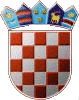 REPUBLIKA HRVATSKAKRAPINSKO-ZAGORSKA ŽUPANIJAOPĆINA STUBIČKE TOPLICENAČELNIK